OBIECTIVUL:  CONTRACT VJ-CL01,,EXTINDEREA  STAŢIEI  DE  EPURARE  A  APEI  UZATE  DANUTONI,  VALEA  JIULUI”OBIECTIVUL:  CONTRACT VJ-CL01,,EXTINDEREA  STAŢIEI  DE  EPURARE  A  APEI  UZATE  DANUTONI,  VALEA  JIULUI”OB. 21 DECANTOR  PRIMAROB. 21 DECANTOR  PRIMAR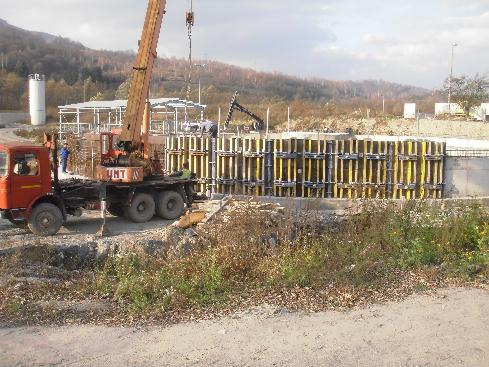 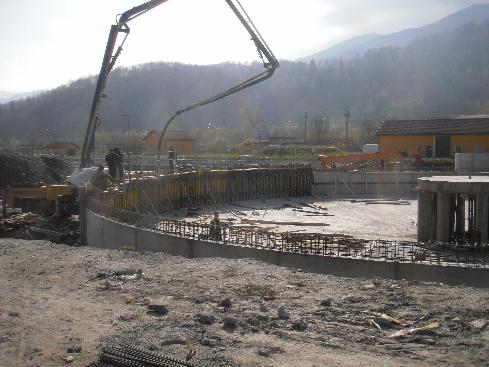 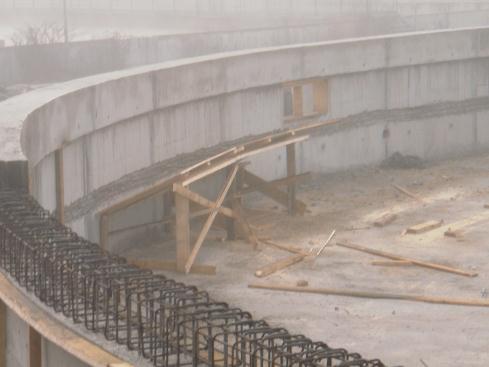 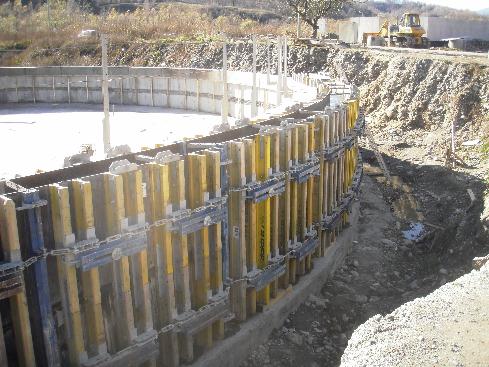 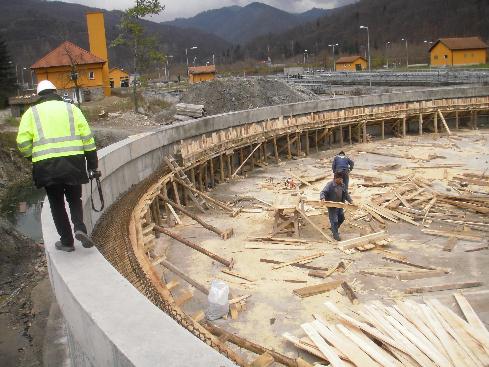 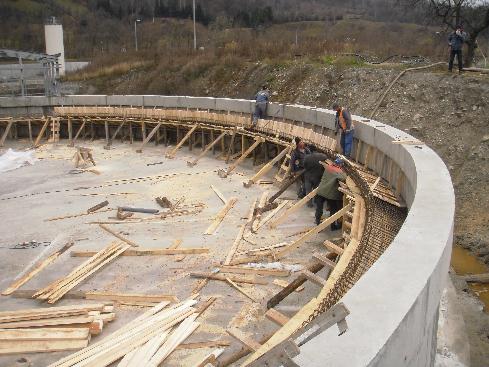 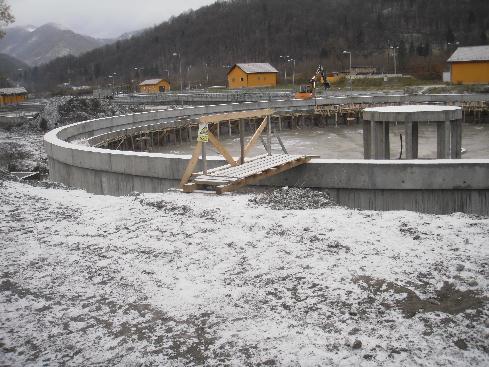 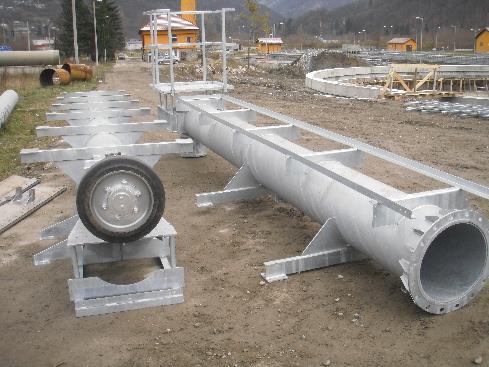 OB. 23  STATIE  DE  INGROSARE  MECANICA  A  NAMOLULUI  IN  EXCES OB. 23  STATIE  DE  INGROSARE  MECANICA  A  NAMOLULUI  IN  EXCES 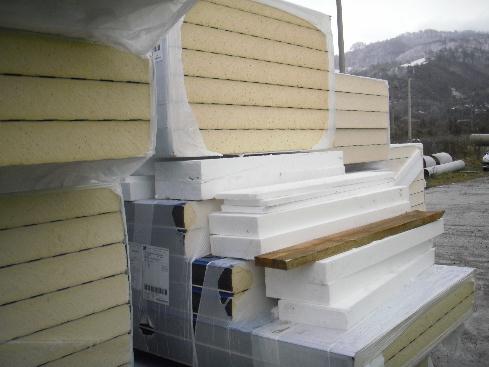 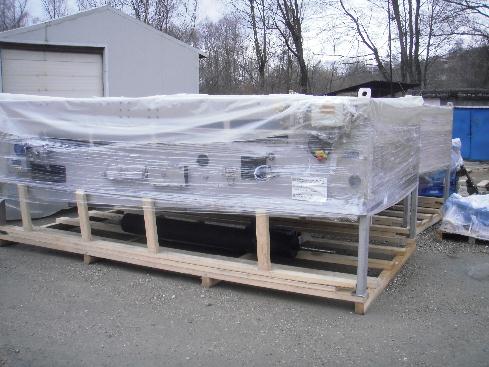 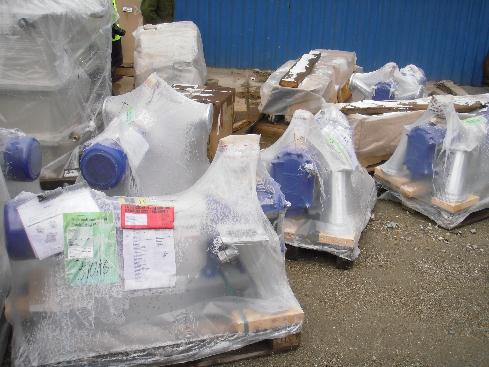 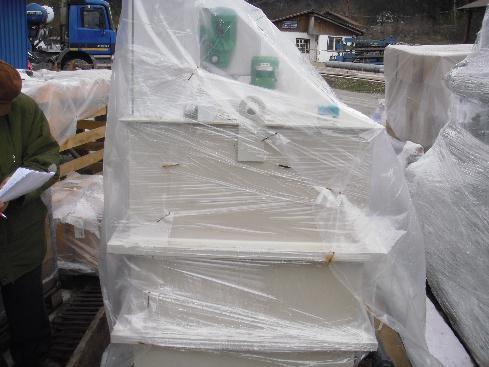 